.Intro : 24 tellen (± 19 sec.)WALK FWD, 1/2 TURN R, SAILOR CROSS 1/4 TURN R, & SIDE, TOGETHER, CROSS, PADDLE 1/2 LKICK & ROCK & CROSS, SIDE, 1/8 L BACK, BACK, 3/8 L, STEP, PIVOT 1/2 TURN L, STEP, LOCKSTEP, 1/4 R POINT, STEP, STEP PIVOT 1/2 TURN L, FULL SPIRAL L, STEP, FWD ROCK, SIDE ROCKBEHIND, POINT, CROSS SAMBA, CROSS, SIDE, BEHIND, 1/4 L, STEP PIVOT 1/2 TURN LRESTART: Na tel 16& in de 2e (6:00) en 5e (3:00) muurSoul Fire (nl)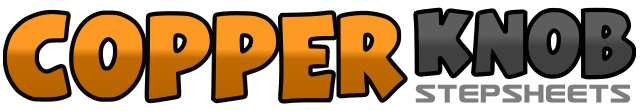 .......Count:32Wall:4Level:High Intermediate.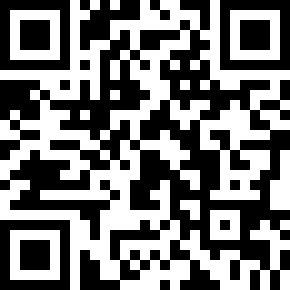 Choreographer:Ria Vos (NL) - Octobre 2012Ria Vos (NL) - Octobre 2012Ria Vos (NL) - Octobre 2012Ria Vos (NL) - Octobre 2012Ria Vos (NL) - Octobre 2012.Music:Woo - Anthony Hamilton : (Album: Back To Love)Woo - Anthony Hamilton : (Album: Back To Love)Woo - Anthony Hamilton : (Album: Back To Love)Woo - Anthony Hamilton : (Album: Back To Love)Woo - Anthony Hamilton : (Album: Back To Love)........1RV stap voor2LV 1/2 draai rechtsom, stap achter3RV kruis achter, 1/4 draai rechtsom&LV stap opzij4RV kruis voor&LV stap/spring opzij5RV sluit6LV kruis voor&7RV hitch 1/4 draai linksom, tik opzij&8RV hitch 1/4 draai linksom, tik opzij1RV kick voor&RV kruis voor2LV rock opzij&RV gewicht terug3LV kruis voor&RV stap opzij4LV 1/8 draai linksom, stap achter&RV stap achter5LV 3/8 draai linksom, stap voor (9:006RV stap voor71/2 draai linksom8RV stap voor&LV lock achter ***Restart Punt1RV stap voor2LV 1/4 draai rechtsom, tik iets voor met gebogen knie3LV stap voor4RV stap voor&1/2 draai linksom5RV stap voor en draai op RV spiral hele draai linksom6LV stap voor7RV rock voor&LV gewicht terug8RV rock opzij&LV gewicht terug1RV kruis achter2LV tik opzij3LV kruis voor&RV rock opzij4LV gewicht terug5RV kruis voor&LV stap opzij6RV kruis achter7LV 1/4 draai linksom, stap voor&RV stap voor81/2 draai linksom